แบบฟอร์มข้อมูลผลงาน/ชิ้นงาน จัดแสดง ภายในงาน CAEXPO 2018(เพื่อรวบรวมจัดทำ Standy สีตั้งโต๊ะ ขนาด A4)ชื่อผลงาน  (ไทย)  …………………………………………….Product Name (Eng)  …………………………………………….คุณสมบัติ………………………………………………………………………………………………………………………………………………………………………………………………………………………………………………………………………………………………………………………………………………….Properties………………………………………………………………………………………………………………………………………………………………………………………………………………………………………………………………………………………………………………………………………………….ข้อมูลผู้ประกอบการ    ชื่อกลุ่ม :ชื่อ/นามสกุลผู้ประกอบการ :ที่อยู่ :Owner of ProductGroup Name:Entrepreneur Name:Address :Contact Number : E-mail:  ตัวอย่าง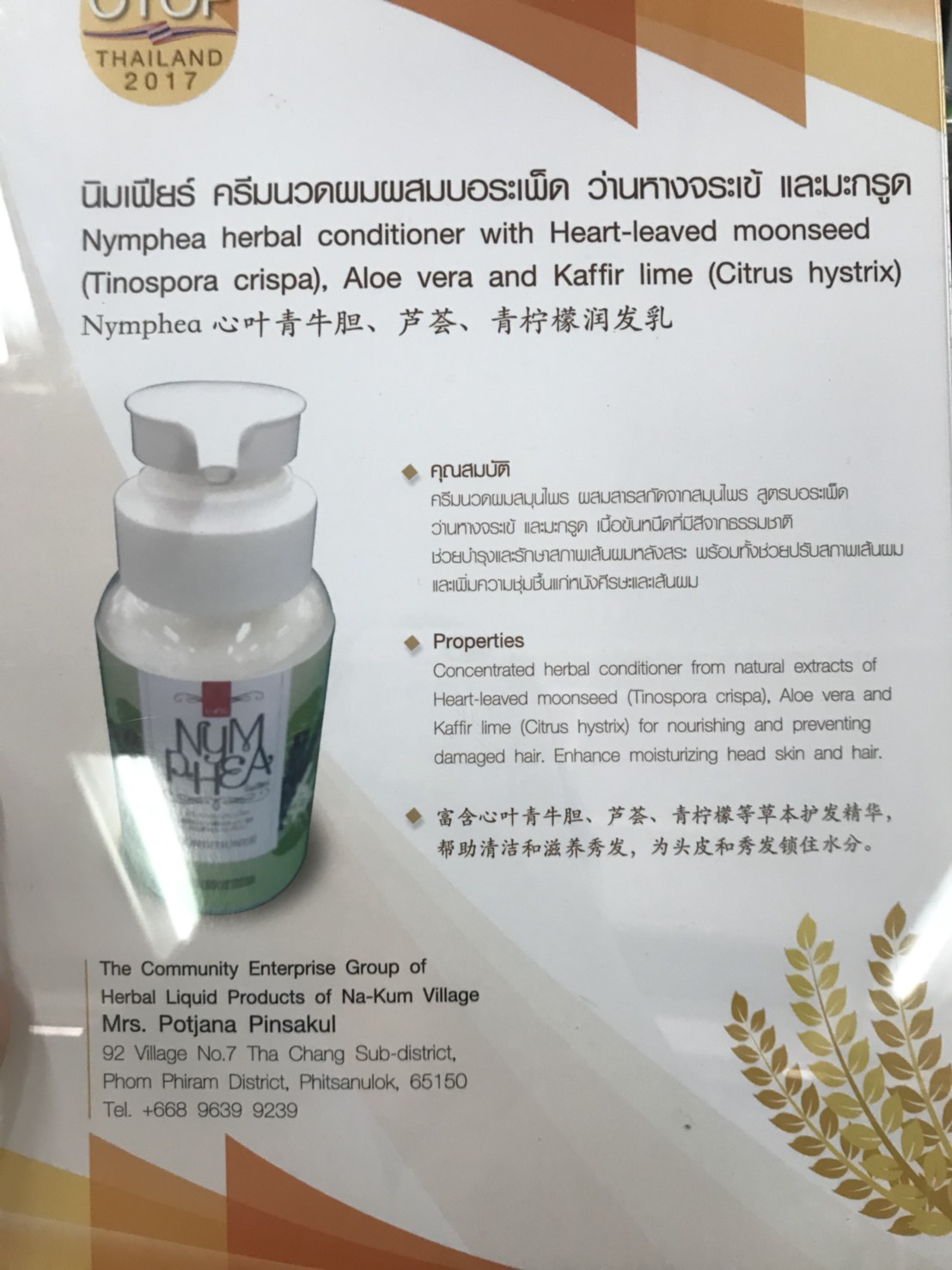 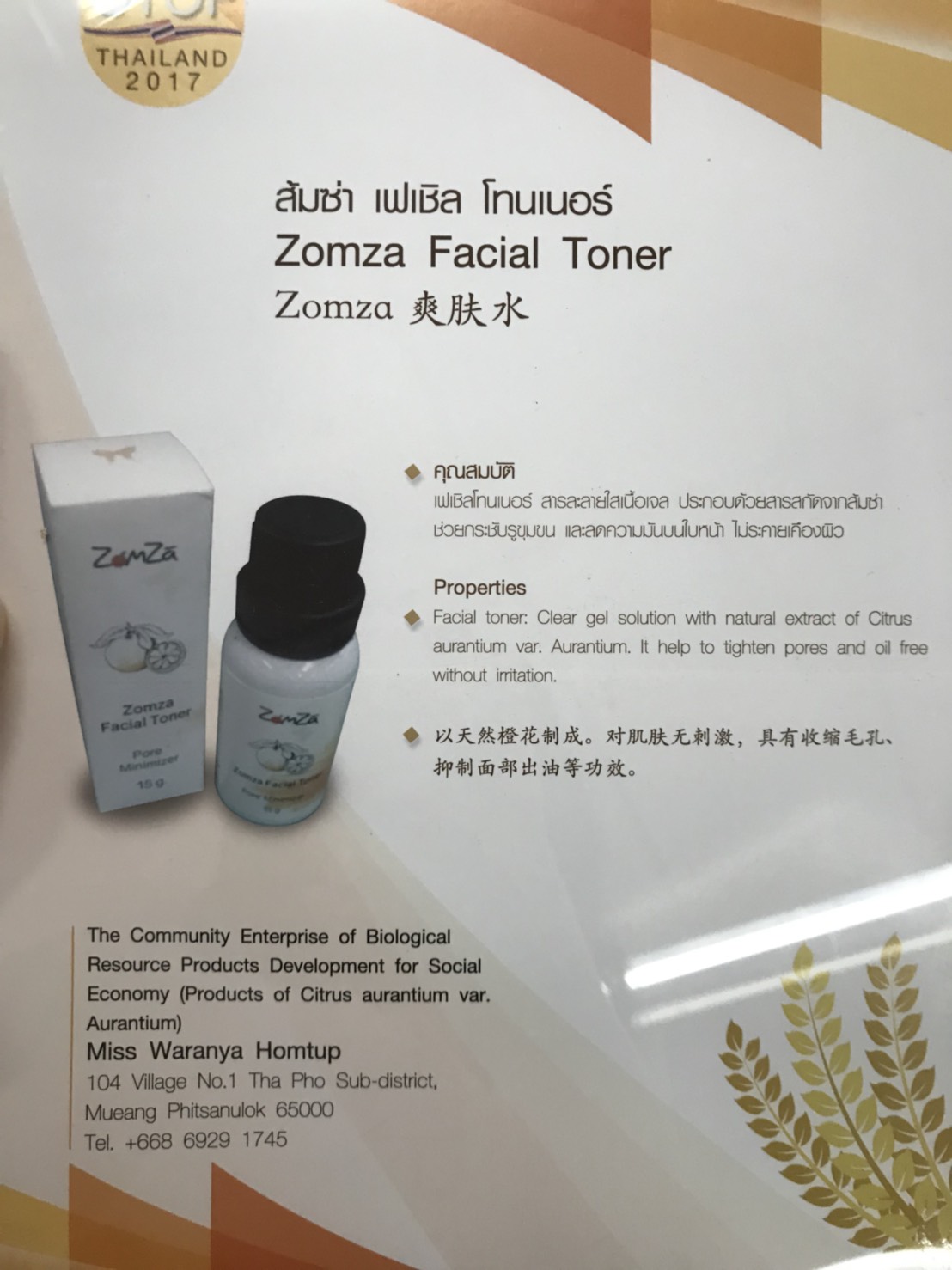 